Western Australia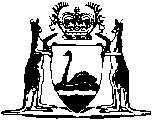 Births, Deaths and Marriages Registration Act 1998Births, Deaths and Marriages Registration Regulations 1999Western AustraliaBirths, Deaths and Marriages Registration Regulations 1999CONTENTS--1.	Citation	12.	Commencement	13.	Definition	14.	Fees	2Notes	Compilation table	4Western AustraliaBirths, Deaths and Marriages Registration Act 1998Births, Deaths and Marriages Registration Regulations 19991.	Citation		These regulations may be cited as the Births, Deaths and Marriages Registration Regulations 1999 1.2.	Commencement		These regulations come into operation on the day on which the Births, Deaths and Marriages Registration Act 1998 comes into operation 1.3.	Definition		In these regulations, unless the contrary intention appears —	“5 year search” means a search about a particular registrable event that is conducted in the Register, an index to the Register or both in respect of a period of 5 consecutive years or less.4.	Fees		The fees set out in column 2 of the Table to this regulation are payable in respect of the corresponding matters in column 1 of the Table.Table	[Regulation 4 amended in Gazette 1 Sep 2000 p. 5010-11 (correction in Gazette 8 Sep 2000 p. 5188); amended in Gazette 30 Jul 2002 p. 3529; 1 Jul 2003 p. 2662-3; 29 Jun 2004 p. 2531-2.]Notes1	This reprint is a compilation as at 28 January 2005 of the Births, Deaths and Marriages Registration Regulations 1999 and includes the amendments made by the other written laws referred to in the following table.  The table also contains information about any reprint.Compilation tableReprinted under the Reprints Act 1984 as at 28 January 2005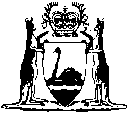 Reprinted under the Reprints Act 1984 as at 28 January 2005ItemMatterFeeCertified copies, certificates, extracts and searches1.Certified copy of a registration other than one provided under item 2 or 3 of this Table (includes one 5 year search).

$40.002.Commemorative certificate (includes one 5 year search and the issue of a standard certified copy of the registration).

$50.003.Certified copy of a registration at least 60 years old if the applicant provides the registration number and identifies the registration district.

$30.004.Extract of an entry in a register of births, deaths or marriages (includes one 5 year search).
$40.005.Certified copy of portion of adoptee’s birth registration that does not refer to the adoption or the birth parents.

$40.006.Each 5 year search (other than a 5 year search referred to in item 1, 2 or 4 of this Table).
$25.007.Result of search certificate.$25.00Registrations and changes to the Register8.Registration of birth if the birth registration statement is lodged more than 12 months after the birth.

$35.009.Registration of change of name.$140.0010.Addition to, or correction of, information in the Register.
$35.0011.Change to a child’s name within 12 months of birth.
$35.0012.Notation of change of name in the entry relating to a birth if the application is made after the change of name is registered.

$35.00Miscellaneous13.Priority service, in addition to any other fee.$30.0014.Microfiche set containing consolidated birth, death and marriage index records — 1841-1905.
$140.0015.Compact disk containing birth, death and marriage index records — 1841-1905.
$205.0016.Microfiche set containing death index records1906-19531954-19651966-19701971-1980$100.00$35.00$20.00$40.0017.Microfiche set containing marriage index records1906-19301931-19531954-1965$35.00$55.00$35.00CitationGazettalCommencementBirths, Deaths and Marriages Registration Regulations 199912 Mar 1999 p. 1163-514 Apr 1999 (see r. 2 and Gazette 9 Apr 1999 p. 1433)Births, Deaths and Marriages Registration Amendment Regulations 20001 Sep 2000 p. 5010-11
(correction 8 Sep 2000 p. 5188)1 Sep 2000Births, Deaths and Marriages Registration Amendment Regulations 200230 Jul 2002 p. 352930 Jul 2002 Births, Deaths and Marriages Registration Amendment Regulations 20031 Jul 2003 p. 2661-31 Jul 2003 (see r. 2)Births, Deaths and Marriages Registration Amendment Regulations 200429 Jun 2004 p. 2531-21 Jul 2004 (see r. 2)Reprint 1: The Births, Deaths and Marriages Registration Regulations 1999 as at 28 Jan 2005 (includes amendments listed above)Reprint 1: The Births, Deaths and Marriages Registration Regulations 1999 as at 28 Jan 2005 (includes amendments listed above)Reprint 1: The Births, Deaths and Marriages Registration Regulations 1999 as at 28 Jan 2005 (includes amendments listed above)